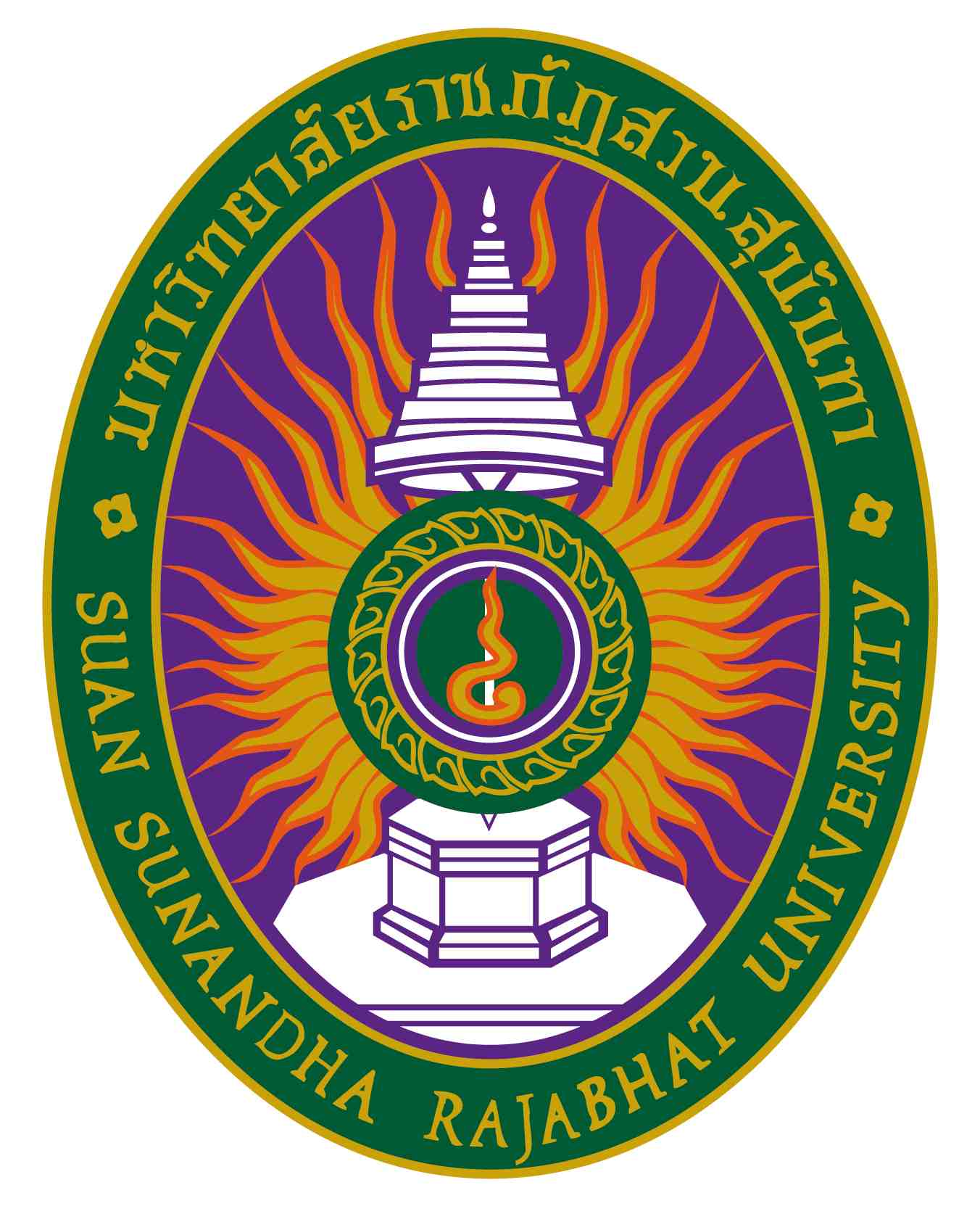 รายละเอียดของรายวิชา(Course Specification)รหัสวิชาVCD ๔๙๐๑ รายวิชาโครงการพิเศษการออกแบบนิเทศศิลป์สาขาวิชาการออกแบบนิเทศศิลป์ คณะศิลปกรรมศาสตร์ มหาวิทยาลัยราชภัฏสวนสุนันทาภาคการศึกษา๑ปีการศึกษา ๒๕๖๖หมวดที่๑ข้อมูลทั่วไป๑. รหัสและชื่อรายวิชา		รหัสวิชา			VCD ๔๙๐๑ชื่อรายวิชาภาษาไทย	โครงการพิเศษการออกแบบนิเทศศิลป์ชื่อรายวิชาภาษาอังกฤษ	Special Project in Visual Communication Design๒. จำนวนหน่วยกิต			๔ (๒-๔-๖)	๓. หลักสูตรและประเภทของรายวิชา๓.๑  หลักสูตร    			ศิลปกรรมศาสตรบัณฑิต๓.๒ ประเภทของรายวิชา  		เฉพาะด้าน๔.อาจารย์ผู้รับผิดชอบรายวิชาและอาจารย์ผู้สอน			๔.๑  อาจารย์ผู้รับผิดชอบรายวิชา		อ. มารุต พิเชษฐวิทย์๔.๒ อาจารย์ผู้สอน			ดร.พีระพล  ชัชวาลย์๔.๓ อาจารย์ผู้สอน			อ. มารุต พิเชษฐวิทย์๕.  สถานที่ติดต่อ			สาขาวิชาการออกแบบนิเทศศิลป์ ดร.พีระพล  ชัชวาลย์egg74design@hotmail.comอ. มารุต พิเชษฐวิทย์  marcactus@hotmail.com๖. ภาคการศึกษา / ชั้นปีที่เรียน		๖.๑ ภาคการศึกษาที่ 		๑/๒๕๖๖ ชั้นปีที่๔๖.๒ จำนวนผู้เรียนที่รับได้	ประมาณ ๖๐ คน๗. รายวิชาที่ต้องเรียนมาก่อน(Pre-requisite)  (ถ้ามี)	VCD ๓๙๐๒ วิธีวิจัยทางการออกแบบนิเทศศิลป์๘. รายวิชาที่ต้องเรียนพร้อมกัน(Co-requisites)(ถ้ามี)	ไม่มี๙. สถานที่เรียน			อาคารมหาวชิราลงกรณ ชั้น M ห้อง ๕๘M๐๒				และห้องปฎิบัติการโครงการพิเศษนิเทศศิลป์๑๐.วันที่จัดทำหรือปรับปรุง		วันที่ ๑ เดือน มิถุนายน พ.ศ. ๒๕๖๖รายละเอียดของรายวิชาครั้งล่าสุดหมวดที่๒จุดมุ่งหมายและวัตถุประสงค์๑. จุดมุ่งหมายของรายวิชางานออกแบบสร้างสรรค์นั้นจะต้องเริ่มจากการคิดวิเคราะห์และสังเคราะห์ข้อมูลที่ดี  การรวบรวมข้อมูลอย่างเป็นระบบระเบียบ เพื่อนำมาผ่านกระบวนการคิดวิเคราะห์และ การดำเนินการอย่างมีที่มาที่ไป ที่ชัดเจนและถูกต้อง   จะช่วยเสริมให้งานออกแบบและงานสร้างสรรค์มีความเหมาะสมและน่าสนใจมากที่สุดดังนั้นการเรียนการสอนจึงเน้นเพื่อให้นักศึกษาได้ฝึกฝนเพิ่มพูนทักษะกระบวนการคิด กำหนดประเด็นการออกแบบ การค้นคว้าและวิเคราะห์ข้อมูลและปัญหาของโครงการพิเศษการออกแบบนิเทศศิลป์หรืองานวิจัย ตลอดจนเข้าใจถึงหลักเกณฑ์ และขั้นตอนต่างๆเพื่อจัดทำโครงการพิเศษการออกแบบนิเทศศิลป์และสร้างสรรค์ผลงานการออกแบบนิเทศศิลป์ที่สมบูรณ์สำหรับนำเสนอสู่สาธารณะและเป็นประโยชน์ต่อวงการออกแบบนิเทศศิลป์ต่อไป๒. วัตถุประสงค์ในการพัฒนา/ปรับปรุงรายวิชา		ส่งเสริมให้นักศึกษาสร้างสรรค์แนวคิดและผลงานโครงการพิเศษการออกแบบนิเทศศิลป์ หรืองานวิจัยของตนเอง ได้อย่างเหมาะสมและทันสมัยสอดคล้องกับความต้องการงานออกแบบ  และสามารถนำข้อมูลไปประยุกต์ใช้ในการดำเนินงานได้อย่างเหมาะสมและทันต่อความเปลี่ยนแปลงต่างๆของสังคมและธุรกิจหมวดที่๓ลักษณะและการดำเนินการ๑. คำอธิบายรายวิชา		การเลือกหัวข้อเรื่องเพื่อปฏิบัติงานออกแบบกราฟิกให้สมบูรณ์ และมีประสิทธิภาพทั้งทางด้านความคิดสร้างสรรค์ กระบวนการ ขั้นตอนในการปฏิบัติงาน ผลสัมฤทธิ์ของงานการนำเสนอผลงานต่อคณะกรรมการและการจัดนิทรรศการ			Conducting a special project from choosing a top for the effective and complete special project, creativity, working process, the project result, presenting to committee and exhibiting thesis.๒. จำนวนชั่วโมงที่ใช้ต่อภาคการศึกษา๓. จำนวนชั่วโมงต่อสัปดาห์ที่อาจารย์ให้คำปรึกษาและแนะนำทางวิชาการแก่นักศึกษาเป็นรายบุคคล	๓.๑ ปรึกษาด้วยตนเองที่ห้องพักอาจารย์ผู้สอน  ห้อง  ชั้น M อาคาร มหาวชิราลงกรณ คณะศิลปกรรมศาสตร์	๓.๒ ปรึกษาผ่านโทรศัพท์ที่ทำงาน / มือถือ  หมายเลข ๐๒-๑๖๐๑๓๗๓ ต่อ ๒๐๒	๓.๓ ปรึกษาผ่านจดหมายอิเล็กทรอนิกส์ (E-Mail) egg74design@hotmail.com	๓.๔ ปรึกษาผ่านเครือข่ายสังคมออนไลน์ (Facebook/Twitter/Line)https://www.facebook.com/PeerapolChatchawanhttps://www.facebook.com/MarutPichetvit	๓.๕ ปรึกษาผ่านเครือข่ายคอมพิวเตอร์ (Internet/Webboard)www.teacher.ssru.ac.th/peerapol_ch								www.teacher.ssru.ac.th/marut_piหมวดที่๔การพัฒนาผลการเรียนรู้ของนักศึกษา๑.คุณธรรม  จริยธรรม๑.๑   คุณธรรม จริยธรรมที่ต้องพัฒนา	(๒)  มีวินัยตรงต่อเวลา และความรับผิดชอบต่อตนเองและสังคม(๓)  มีภาวะความเป็นผู้นำและผู้ตาม สามารถทำงานเป็นทีม สามารถแก้ไขข้อขัดแย้งและลำดับความสำคัญของการแก้ไขปัญหา	๑.๒   วิธีการสอน(๑) แจ้งข้อปฏิบัติในชั้นเรียน การตรงต่อเวลา การแต่งกายให้ถูกต้องตามระเบียบมหาวิทยาลัย(๒)  การส่งงานให้ตรงต่อเวลา และไม่ลอกเลียนงานผู้อื่น๑.๓    วิธีการประเมินผล(๑) ประเมินจากการตรงต่อเวลาของนักศึกษาในการเข้าชั้นเรียน การส่งงานตามกำหนดระยะเวลาที่มอบหมายและการร่วมกิจกรรม(๔)  ประเมินจากความรับผิดชอบในหน้าที่ที่ได้รับมอบหมาย๒. ความรู้๒.๑   ความรู้ที่ต้องพัฒนา	(๑)  มีความรู้ ความเข้าใจเกี่ยวกับหลักการและทฤษฎีที่สำคัญ ในเนื้อหาสาขาวิชาการออกแบบนิเทศศิลป์	(๓)  สามารถวิเคราะห์ ออกแบบปรับปรุง หรือประเมิน องค์ประกอบต่างๆ ของการออกแบบนิเทศศิลป์	(๘)  สามารถบูรณาการความรู้ในสาขาการออกแบบนิเทศศิลป์ กับความรู้ในศาสตร์อื่นๆที่เกี่ยวข้อง๒.๒   วิธีการสอน(๑) บรรยาย(๒)  การค้นคว้าจากแหล่งเทคโนโลยีสารสนเทศ(๓)  การฝึกปฏิบัติการออกแบบนิเทศศิลป์(๔)  การนำเสนอผลงานหน้าชั้นเรียน๒.๓    วิธีการประเมินผล(๑) การสอบปฏิบัติกลางภาคเรียนและปลายภาคเรียน(๒)  ประเมินจากผลงานที่นักศึกษาจัดทำ(๓) ประเมินจากการนำเสนอผลงานหน้าชั้นเรียน๓.ทักษะทางปัญญา๓.๑   ทักษะทางปัญญาที่ต้องพัฒนา	(๔)  สามารถประยุกต์ความรู้และทักษะกับการแก้ไขปัญหาการออกแบบนิเทศศิลป์ได้อย่างเหมาะสม๓.๒   วิธีการสอน(๑) กรณีศึกษาเกี่ยวกับการออกแบบนิเทศศิลป์(๒)  การอภิปรายกลุ่ม(๓)  ให้นักศึกษามีโอกาสปฏิบัติจริง๓.๓    วิธีการประเมินผล(๑) ประเมินจากผลงานและการปฏิบัติของนักศึกษา(๒)  ประเมินจากการนำเสนอผลงานหน้าชั้นเรียน๔. ทักษะความสัมพันธ์ระหว่างบุคคลและความรับผิดชอบ๔.๑   ทักษะความสัมพันธ์ระหว่างบุคคลและความรับผิดชอบที่ต้องพัฒนา	(๔)  มีความรับผิดชอบในการกระทำของตนเอง และรับผิดชอบงานในกลุ่ม(๖)  มีความรับผิดชอบการพัฒนาการเรียนรู้ทั้งของตนเองและทางวิชาชีพอย่างต่อเนื่อง ในระหว่างการทำกิจกรรมร่วมกัน๔.๒   วิธีการสอน(๑) กำหนดกิจกรรมให้มีการทำงานเป็นกลุ่ม และนำเสนอผลงานหน้าชั้นเรียน๔.๓    วิธีการประเมินผล(๑) ประเมินจากพฤติกรรมและการแสดงออกของนักศึกษา(๒)  ประเมินจากการนำเสนอรายงานกลุ่มหน้าชั้นเรียน(๓)  ประเมินจากความถูกต้อง และคุณภาพของผลงาน๕. ทักษะการวิเคราะห์เชิงตัวเลข การสื่อสาร และการใช้เทคโนโลยีสารสนเทศ๕.๑   ทักษะการวิเคราะห์เชิงตัวเลข การสื่อสาร และการใช้เทคโนโลยีสารสนเทศที่ต้องพัฒนา	(๑)  มีทักษะในการใช้เครื่องมือที่จำเป็นที่มีอยู่ในปัจจุบันต่อการทำงาน ที่เกี่ยวกับคอมพิวเตอร์ และการใช้คอมพิวเตอร์ในการออกแบบนิเทศศิลป์๕.๒   วิธีการสอน(๑) ให้นักศึกษานำเสนอผลงานโดยจัดจัดทำสื่อประกอบการนำเสนอ และใช้อุปกรณ์การนำเสนอเครื่องมือต่างๆอย่างเหมาะสม๕.๓    วิธีการประเมินผล(๑) ประเมินจากคุณภาพของสื่อ และอุปกรณ์ที่ใช้ในการนำเสนออย่างถูกต้องเหมาะสม๖. ด้านอื่นๆ-หมวดที่๕แผนการสอนและการประเมินผลแผนการสอน๒. แผนการประเมินผลการเรียนรู้หมวดที่๖ทรัพยากรประกอบการเรียนการสอน๑. ตำราและเอกสารหลัก๑)  เอกสารประกอบการสอนวิชาโครงการพิเศษ สาขาวิชาการออกแบบนิเทศศิลป์๒.เอกสารและข้อมูลสำคัญ	๒)  ชาญณรงค์  พรรุ่งโรจน์. การวิจัยทางศิลปะ.พิมพ์ครั้งที่ ๒ . กรุงเทพฯ: สำนักพิมพ์แห่งจุฬาลงกรณ์มหาวิทยาลัย, ๒๕๔๘.	๓) รศ.ดร. พรสนอง วงศ์สิงห์ทอง. เอกสารประกอบการบรรยายการวิจัยนฤมิตศิลป์. กรุงเทพ: จุฬาลงกรณ์มหาวิทยาลัย, ๒๕๕๐.๔)พิสณุ  ฟองศรี .  ๑๐๘ ข้อบกพร่อง : แนวทางปรับปรุงการเขียนรายงานวิจัยและวิทยานิพนธ์. พิมพ์ครั้งที่ ๑.สำนักพิมพ์พิมพ์งาม, ๒๕๕๑.๓. เอกสารและข้อมูลแนะนำ	๑) นิตยสาร วารสาร เวปไชต์และสื่อต่างๆที่เกี่ยวกับศิลปะ การออกแบบ ธุรกิจและการตลาด ทั่วไปหมวดที่๗ การประเมินและปรับปรุงการดำเนินการของรายวิชา๑. กลยุทธ์การประเมินประสิทธิผลของรายวิชาโดยนักศึกษา-  เปิดโอกาสให้นักศึกษาแสดงความคิดเห็นต่อการเรียนการสอนผ่านแบบประเมินรายวิชา	-  ให้นักศึกษาประเมินพัฒนาการการเรียนรู้ การคิดวิเคราะห์และการนำไปประยุกต์ใช้ของตนเองโดยเปรียบเทียบ ระหว่างก่อนและหลังการเรียนรายวิชานี้๒. กลยุทธ์การประเมินการสอน-  ประเมินผลการสอนจากแบบการประเมินรายวิชา-  ประเมินผลจากคะแนนสอบและผลงานของนักศึกษา-  จากแบบสำรวจความพึงพอใจของผู้เข้าชมนิทรรศการ๓. การปรับปรุงการสอน	-  ประมวลปัญหาและอุปสรรค ความคิดเห็นของนักศึกษา หาแนวปฏิบัติที่เหมาะสมเพื่อสรุปเป็นข้อมูลในการแก้ไขปรับปรุงรายวิชาต่อไป-  ปรับปรุงรายละเอียดวิชาให้ทันสมัยและเหมาะสมกับนักศึกษารุ่นต่อไป๔. การทวนสอบมาตรฐานผลสัมฤทธิ์ของนักศึกษาในรายวิชา-  ตรวจสอบการให้คะแนนในรายวิชา	-  เปรียบเทียบการให้คะแนนตามเกณฑ์ที่กำหนด เพื่อให้มีมาตรฐานการให้คะแนน๕. การดำเนินการทบทวนและการวางแผนปรับปรุงประสิทธิผลของรายวิชา	- ประเมินจากผลการเรียนการสอนและการแสดงความคิดเห็นของนักศึกษา พร้อมทั้งนำผลการประเมินที่ได้ มาเปรียบเทียบกับผลการประเมินรายวิชาการสอนของตนเอง เพื่อพัฒนาเนื้อหาสาระและแนวทางในการสอนให้มีความเหมาะสม  พร้อมทั้งปรับวิธีการเรียนการสอนให้ทันสมัยและตรงกับผลการเรียนรู้ให้เกิดประสิทธิผลที่ดีที่สุด***********************แผนที่แสดงการกระจายความรับผิดชอบมาตรฐานผลการเรียนรู้จากหลักสูตรสู่รายวิชา (Curriculum Mapping)ตามที่ปรากฏในรายละเอียดของหลักสูตร (Programme Specification) มคอ. ๒ความรับผิดชอบในแต่ละด้านสามารถเพิ่มลดจำนวนได้ตามความรับผิดชอบบรรยาย(ชั่วโมง)สอนเสริม(ชั่วโมง)การฝึกปฏิบัติ/งานภาคสนาม/การฝึกงาน(ชั่วโมง)การศึกษาด้วยตนเอง(ชั่วโมง)๓๐ ชั่วโมงตามความต้องการของนักศึกษาเฉพาะราย๖๐ ชั่วโมง๙๐ ชั่วโมงสัปดาห์ที่หัวข้อ/รายละเอียดจำนวน(ชม.)กิจกรรมการเรียน การสอน/สื่อที่ใช้ ผู้สอน๑๑. แนะนำรายวิชาและระเบียบต่างๆของการศึกษาในรายวิชา๒.อธิบายเนื้อหารายวิชาเกี่ยวกับหลักการรวบรวมข้อมูลและการวิเคราะห์ข้อมูลทางการออกแบบ เบื้องต้นรวมถึงกำหนดวิธีการทำงานที่ต้องปฏิบัติ๖๑. ผู้สอนแนะนำ ชี้แจงรายวิชาและระเบียบต่างๆของการศึกษาในรายวิชา๒. ผู้สอนอธิบายเนื้อหารายวิชาที่เกี่ยวข้องกับหลักการรวบรวมข้อมูลเพื่องานออกแบบนิเทศศิลป์ และการวิเคราะห์ข้อมูลทางการออกแบบ เบื้องต้นรวมถึงกำหนดวิธีการทำงานที่นักศึกษาต้องปฏิบัติตลอดภาคการศึกษา สื่อที่ใช้ประกอบ  ๑.  Write board   ๒. คอมพิวเตอร์  ๓. LCD Projectorดร.พีระพล  ชัชวาลย์อ. มารุต พิเชษฐวิทย์  ๒การเสนอหัวข้อโครงการพิเศษการออกแบบนิเทศศิลป์๖๑. ผู้สอนแนะนำ ชี้แจงรายวิชาและระเบียบต่างๆของการศึกษาในรายวิชา๒. ผู้สอนอธิบายเนื้อหารายวิชาที่เกี่ยวข้องกับหลักการรวบรวมข้อมูลเพื่องานออกแบบนิเทศศิลป์ และการวิเคราะห์ข้อมูลทางการออกแบบ เบื้องต้นรวมถึงกำหนดวิธีการทำงานที่นักศึกษาต้องปฏิบัติตลอดภาคการศึกษา สื่อที่ใช้ประกอบ  ๑.  Write board   ๒. คอมพิวเตอร์  ๓. LCD Projectorดร.พีระพล  ชัชวาลย์อ. มารุต พิเชษฐวิทย์  ๓๑. สอบการนำเสนอหัวข้อโครงการพิเศษ๒. คัดเลือกหัวข้อโครงการพิเศษรายบุคคล๓. ศึกษาหลักการเขียนการค้นหาข้อมูลและการวิเคราะห์ข้อมูลเพื่อใช้ในการเขียนบทที่ ๑ เกี่ยวกับความสำคัญและความเป็นมาของปัญหา๖๑.นักศึกษาทำการเสนอข้อมูลและหัวข้อที่ได้ทำการศึกษาค้นคว้ามารายบุคคล พร้อมการสรุปเนื้อหาที่มีความน่าสนใจต่อการทำโครงการพิเศษ๒.  ผู้สอนทำการชี้แนะแนวทางในการคัดเลือกหัวข้อโครงการให้กับนักศึกษาตามความเหมาะสมและความถนัดของนักศึกษา ๓.  ผู้สอนทำการอธิบายถึงเนื้อหาเกี่ยวกับหลักการในการรวบรวมข้อมูล การวิเคราะห์ข้อมูล และเขียนข้อมูลที่ได้ทำการศึกษา  ลงในบทที่ ๑ ซึ่งเป็นข้อมูลเกี่ยวกับ          -  ความสำคัญและความเป็นมาของปัญหา     -  ปัญหาของงานวิจัย     -  วัตถุประสงค์ ขอบเขต วิธีการดำเนินงานวิจัย และประโยชน์ที่คาดว่าจะได้รับ ของงานวิจัย                   -  การกำหนดประเภทและปริมาณของงานออกแบบที่มีความสอดคล้องต่อหัวข้อโครงการพิเศษ  สื่อที่ใช้ประกอบ๑ .เอกสารประกอบการสอน๒. Power Pointประกอบการบรรยาย ๓.  Write board๔. คอมพิวเตอร์๕. LCD Projectorดร.พีระพล  ชัชวาลย์อ. มารุต พิเชษฐวิทย์  ๔๑. นำเสนอความคืบหน้าในการเขียนบทที่ ๑๒. ศึกษาหลักการเขียนการค้นหาข้อมูลและการวิเคราะห์ข้อมูลเพื่อใช้ในการเขียนบทที่ ๒ เกี่ยวกับข้อมูลเฉพาะที่เกี่ยวข้องเช่นข้อมูลเกี่ยวกับสินค้า องค์กร กลุ่มเป้าหมาย การตลาดฯลฯ๖๑.  ผู้สอนทำการอธิบายถึงเนื้อหาเกี่ยวกับหลักในการรวบรวมข้อมูล และการวิเคราะห์ข้อมูล ที่ได้ทำการศึกษา ให้มีความเหมาะสมต่อโครงการพิเศษแต่ละบุคคล  เพื่อเรียบเรียงเขียนลงในบทที่ ๒ ซึ่งเป็นข้อมูลเกี่ยวกับ หลักการที่จะนำมาใช้ในการวิเคราะห์พิจารณา เพื่อให้ได้ข้อมูลและแนวทางในการออกแบบที่เหมาะสมที่สุด และเชื่อมโยงกับจุดประสงค์ของโครงการพิเศษของแต่ละบุคคล. ๒.ผู้สอนทำการอธิบายถึงเนื้อหาเกี่ยวกับหลักการในการรวบรวมข้อมูล การวิเคราะห์ข้อมูล และเขียนข้อมูลทางการตลาดที่ได้ทำการศึกษา  ลงในบทที่ ๒ ซึ่งเป็นข้อมูลเกี่ยวกับ           -  การกำหนดและวิเคราะห์กลุ่มเป้าหมาย     -  การเก็บรวบรวมข้อมูลทางการตลาดและการตั้งเกณฑ์ในการวิเคราะห์ตลาด     -  การตั้งเกณฑ์ในการเลือกตัวอย่างที่เหมาะสมในการวิเคราะห์รูปแบบงานกราฟิกสื่อที่ใช้ประกอบ๑. Power Pointประกอบการบรรยาย ๒.  Write boardดร.พีระพล  ชัชวาลย์อ. มารุต พิเชษฐวิทย์  ๕๑. นำเสนอความคืบหน้าในการเขียนบทที่ 2 ให้กับอาจารย์ที่ปรึกษาโครงการพิเศษแต่ละบุคคล๒.  ศึกษาหลักการเขียนการค้นหาข้อมูลและการวิเคราะห์ข้อมูลเพื่อใช้ในการเขียนบทที่ ๓ เกี่ยวกับวิธีการเก็บรวมรวมและวิเคราะห์ข้อมูลทางการออกแบบ๖๑. นักศึกษาทำการนำเสนอความคืบหน้า การเขียนผลงานโครงการพิเศษในบทที่ ๒ รายบุคคล เพื่อให้การทำงานมีความเหมาะสมและถูกต้องที่สุด และแก้ไขส่วนที่ยังผิดพลาดให้ชัดเจนมากขึ้น๒. นักศึกษาได้เข้าพบอาจารย์ที่ปรึกษาโครงการพิเศษรายบุคคล เพื่อไว้เป็นที่ปรึกษาในกรณีที่ไม่เข้าใจหรือเกิดปัญหาในการทำโครงการพิเศษ๓.ผู้สอนทำการอธิบายถึงเนื้อหาเกี่ยวกับหลักการใน การออกแบบที่ได้ทำการศึกษา  ลงในบทที่ ๓ ซึ่งเป็นข้อมูลเกี่ยวกับ           การนำทฤษฎี หลักการออกแบบงานกราฟิกประเภทต่างๆ เพื่อนำมาใช้ต่อการพัฒนางานออกแบบนิเทศศิลป์ในขั้นต่อไป ให้มีความเหมาะสมและถูกต้องที่สุดสื่อที่ใช้ประกอบ๑. Power Pointประกอบการบรรยาย ๒.  Write board๓. คอมพิวเตอร์๔. LCD Projectorดร.พีระพล  ชัชวาลย์อ. มารุต พิเชษฐวิทย์  ๖๑.  นำเสนอความคืบหน้าในการเขียนบทที่ ๓ ให้กับอาจารย์ที่ปรึกษาโครงการพิเศษแต่ละบุคคล๒ . การทำแบบสรุปย่อในการออกแบบ๖๑. นักศึกษาทำการนำเสนอความคืบหน้า การเขียนผลงานโครงการพิเศษในบทที่ ๓ รายบุคคล เพื่อให้การทำงานมีความเหมาะสมและถูกต้องที่สุด และแก้ไขส่วนที่ยังผิดพลาดให้ชัดเจนมากขึ้น๒. ผู้สอนทำการอธิบายถึงเนื้อหาเกี่ยวกับหลักการใน การทำแบบสรุปย่อในการออกแบบ การกำหนดวัตถุประสงค์ กลุ่มเป้าหมาย แนวคิดในการออกแบบ อารมณ์ ความรู้สึกของงานออกแบบ ผลตอบสนองที่คาดหวัง เป็นต้น  สื่อที่ใช้ประกอบ๑.เอกสารประกอบการสอน๒. Power Pointประกอบการบรรยาย ๓.  Write board๔. คอมพิวเตอร์๕. LCD Projectorดร.พีระพล  ชัชวาลย์อ. มารุต พิเชษฐวิทย์  ๗๑.  นำเสนอแบบสรุปย่อในการออกแบบ๒.  การศึกษาแนวโน้มทางการตลาด หรือเทรนด์กราฟิกสากลที่ใช้ในตลาดการออกแบบนิเทศศิลป์ จริง ๆ๓.การทำแบบร่างขั้นที่ ๑๖๑.  นักศึกษาทำการนำเสนอความคืบหน้า แบบสรุปย่อในการออกแบบ โดยเฉพาะแนวคิดในการออกแบบรายบุคคล เพื่อให้การทำงานมีความเหมาะสมและถูกต้องที่สุด และแก้ไขส่วนที่ยังผิดพลาดให้ชัดเจนมากขึ้น๒.  ผู้สอนอธิบายถึงรูปแบบเทรนด์กราฟิกหรือแนวโน้มทางการตลาดตลาดการออกแบบนิเทศศิลป์ เพื่อนำมาประยุกต์ใช้ต่อการพัฒนาแนวคิดได้อย่างถูกต้องและเหมาะสม๓.ผู้สอนอธิบายถึงเนื้อหาเกี่ยวกับหลักการใน การทำการทำแบบร่างขั้นที่๑ เพื่อนำมาพัฒนาผลงานได้อย่างถูกต้องและเหมาะสมสื่อที่ใช้ประกอบ๑. Power Pointประกอบการบรรยาย ๒.  Write board๓. คอมพิวเตอร์๔. LCD Projectorดร.พีระพล  ชัชวาลย์อ. มารุต พิเชษฐวิทย์๘๙สอบกลางภาค๑.  นักศึกษาทำการเสนอผลงานแบบร่างขั้นที่ ๑๒.การทำแบบร่างขั้นที่ ๒๖๑.  นักศึกษาทำการนำเสนอความคืบหน้า แบบสรุปย่อในการออกแบบ โดยเฉพาะแนวคิดในการออกแบบรายบุคคล เพื่อให้การทำงานมีความเหมาะสมและถูกต้องที่สุด และแก้ไขส่วนที่ยังผิดพลาดให้ชัดเจนมากขึ้น๒.  ผู้สอนอธิบายถึงรูปแบบเทรนด์กราฟิกหรือแนวโน้มทางการตลาดตลาดการออกแบบนิเทศศิลป์ เพื่อนำมาประยุกต์ใช้ต่อการพัฒนาแนวคิดได้อย่างถูกต้องและเหมาะสม๓.ผู้สอนอธิบายถึงเนื้อหาเกี่ยวกับหลักการใน การทำการทำแบบร่างขั้นที่ ๑ เพื่อนำมาพัฒนาผลงานได้อย่างถูกต้องและเหมาะสมสื่อที่ใช้ประกอบ๑. Power Pointประกอบการบรรยาย ๒. Write board๓. คอมพิวเตอร์4. LCD Projectorดร.พีระพล  ชัชวาลย์อ. มารุต พิเชษฐวิทย์๑๐๑.  นักศึกษาทำการเสนอผลงานแบบร่างขั้นที่ ๒๒.การทำแบบร่างขั้นที่ ๓๖๑. นักศึกษาทำการนำเสนอความคืบหน้า แบบสรุปย่อในการออกแบบ โดยเฉพาะแนวคิดในการออกแบบรายบุคคล เพื่อให้การทำงานมีความเหมาะสมและถูกต้องที่สุด และแก้ไขส่วนที่ยังผิดพลาดให้ชัดเจนมากขึ้น๒.  ผู้สอนอธิบายถึงรูปแบบเทรนด์กราฟิกหรือแนวโน้มทางการตลาดตลาดการออกแบบนิเทศศิลป์ เพื่อนำมาประยุกต์ใช้ต่อการพัฒนาแนวคิดได้อย่างถูกต้องและเหมาะสม๓.ผู้สอนอธิบายถึงเนื้อหาเกี่ยวกับหลักการใน การทำการทำแบบร่างขั้นที่1 เพื่อนำมาพัฒนาผลงานได้อย่างถูกต้องและเหมาะสมสื่อที่ใช้ประกอบ๑. Power Point ประกอบการบรรยาย ๒.  Write board ๓. คอมพิวเตอร์๔. LCD Projectorดร.พีระพล  ชัชวาลย์อ. มารุต พิเชษฐวิทย์  ๑๑๑.นักศึกษาทำการเสนอผลงานแบบร่างขั้นที่ ๓๒.การทำแบบผลงานจริง ๓๐%๖๑.นักศึกษาทำการนำเสนอความคืบหน้า การทำแบบร่างขั้นที่ ๓ โดยเฉพาะแนวคิดในการออกแบบรายบุคคล เพื่อให้การทำงานมีความเหมาะสมและถูกต้องที่สุด และแก้ไขส่วนที่ยังผิดพลาดให้ชัดเจนมากขึ้น๒. ผู้สอนอธิบายถึงเนื้อหาเกี่ยวกับหลักการใน การทำแบบผลงานจริง๓๐%เพื่อนำมาพัฒนาผลงานได้อย่างถูกต้องและเหมาะสมสื่อที่ใช้ประกอบ๑.เอกสารประกอบการสอน๒. Power Point ประกอบการบรรยาย ๓.  Write board ๔.คอมพิวเตอร์๕. LCD Projectorดร.พีระพล  ชัชวาลย์อ. มารุต พิเชษฐวิทย์  ๑๒๑. นักศึกษาทำการเสนอผลงานจริง๓๐%๒.การทำแบบผลงานจริง ๕๐%๓.ทำการศึกษารวบรวมข้อมูลและทำการวิเคราะห์ สังเคราะห์ข้อมูลเพื่อเรียบเรียงข้อมูลที่เหมาะสมเขียนไว้ในบทที่ ๔ ตามที่ได้ทำการศึกษาหลักและวิธีการเขียนที่ถูกต้อง๖๑. นักศึกษาทำการนำเสนอความคืบหน้า การทำผลงานจริง ๓๐% โดยเฉพาะแนวคิดในการออกแบบรายบุคคล เพื่อให้การทำงานมีความเหมาะสมและถูกต้องที่สุด และแก้ไขส่วนที่ยังผิดพลาดให้ชัดเจนมากขึ้น๒.  ผู้สอนทำการอธิบายถึงเนื้อหาเกี่ยวกับหลักการใน การออกแบบที่ได้ทำการศึกษา  ลงในบทที่ ๔ ซึ่งเป็นข้อมูลเกี่ยวกับ           -  การนำทฤษฎี หลักการออกแบบงานกราฟิกประเภทต่างๆ เพื่อนำมาใช้ต่อการพัฒนางานออกแบบนิเทศศิลป์ในขั้นต่อไป ให้มีความเหมาะสมและถูกต้องที่สุดสื่อที่ใช้ประกอบ๑.เอกสารประกอบการสอน๒. Power Pointประกอบการบรรยาย ๓.  Write board๔. คอมพิวเตอร์๕. LCD Projectorดร.พีระพล  ชัชวาลย์อ. มารุต พิเชษฐวิทย์  ๑๓๑.  นักศึกษาทำการเสนอผลงานจริง๕๐%๒. ส่งผลงานการเขียนโครงการพิเศษ บทที่ ๔ ให้กับอาจารย์ที่ปรึกษาโครงการพิเศษแต่ละบุคคล ๓. ศึกษารูปแบบวิธีการนำเสนอผลงานโครงการพิเศษที่มีความถูกต้องและเหมาะสมตรงตามหลักการ๖๑.  ส่งผลงานการออกแบบ ๕๐% ให้กับอาจารย์ที่ปรึกษาโครงการพิเศษแต่ละบุคคลเพื่อชี้แนะแนวทางและปรับปรุงผลงานให้มีความถูกต้องและเหมาะสม๒.  ส่งผลงานการเขียนโครงการพิเศษ บทที่ ๔ ให้กับอาจารย์ที่ปรึกษาโครงการพิเศษแต่ละบุคคลเป็นรูปเล่มที่มีข้อมูลถูกต้องและเหมาะสม ชัดเจน๓.  ผู้สอนทำการอธิบายถึงรูปแบบและวิธีการนำเสนอโครงการพิเศษที่มีความถูกต้อง เหมาะสม และชัดเจน เพื่อนำไปประยุกต์ใช้เป็นแนวทางในการสอบนำเสนอผลงานโครงการพิเศษการออกแบบนิเทศศิลป์ของแต่ละบุคคลสื่อที่ใช้ประกอบ๑. Power Pointประกอบการบรรยาย ๒.  Write board๓. คอมพิวเตอร์๔. LCD Projectorดร.พีระพล  ชัชวาลย์อ. มารุต พิเชษฐวิทย์  ๑๔๑.ส่งผลงานการออกแบบ๘๐%ให้กับอาจารย์ที่ปรึกษาโครงการพิเศษแต่ละบุคคล ๒.การนำเสนอผลงานโครงการพิเศษการออกแบบนิเทศศิลป์๖๑.  ส่งผลงานการออกแบบ ๘๐% ให้กับอาจารย์ที่ปรึกษาโครงการพิเศษแต่ละบุคคลเพื่อชี้แนะแนวทางและปรับปรุงผลงานให้มีความถูกต้องและเหมาะสม๒. ผู้สอนทำการอธิบายถึงรูปแบบและวิธีการนำเสนอผลงาน ๑๐๐%ที่มีความถูกต้อง เหมาะสม และชัดเจน เพื่อนำไปประยุกต์ใช้เป็นแนวทางในการสอบนำเสนอผลงานโครงการพิเศษการออกแบบนิเทศศิลป์ของแต่ละบุคคลสื่อที่ใช้ประกอบ๑.  Write board๒. คอมพิวเตอร์๓. LCD Projectorดร.พีระพล  ชัชวาลย์อ. มารุต พิเชษฐวิทย์  ๑๕๑.การนำเสนอผลงาน ๑๐๐%แต่ละบุคคล ๒. การสรุปและประเมินผลการดำเนินงานจัดทำบทที่ ๕๖๑.  ผู้สอนทำการอธิบายถึงรูปแบบและวิธีการนำเสนอโครงการพิเศษที่มีความถูกต้อง เหมาะสม และชัดเจน เพื่อนำไปประยุกต์ใช้เป็นแนวทางในการสอบนำเสนอผลงานโครงการพิเศษการออกแบบนิเทศศิลป์ของแต่ละบุคคล๒. นักศึกษาทำการสอบการนำเสนอผลงานโครงการพิเศษการออกแบบนิเทศศิลป์ ๑๐๐%ของแต่ละบุคคลที่ได้ทำการศึกษามาอย่างถูกต้องและเหมาะสมที่สุด๓.ผู้สอนได้ชี้แนะแนวทางและกรรมวิธีในการนำข้อมูลที่ได้ศึกษาและวิเคราะห์ในรายวิชานี้ไปประยุกต์ใช้ต่อการออกแบบนิเทศศิลป์ให้มีความถูกต้องและเหมาะสมที่สุด นักศึกษาทำการสรุปและประเมินผลการดำเนินงานในการรวบรวมข้อมูลและวิเคราะห์ข้อมูลที่ได้เพื่อนำไปจัดทำบทที่ ๕
สื่อที่ใช้ประกอบ๑.  Write board๒.  คอมพิวเตอร์๓.  LCD Projectorดร.พีระพล  ชัชวาลย์อ. มารุต พิเชษฐวิทย์  ๑๖๑.  สอบการนำเสนอผลงานโครงการพิเศษการออกแบบนิเทศศิลป์ของแต่ละบุคคล ๒.  ส่งผลงานการเขียนโครงการพิเศษ บทที่ ๑- ๕ให้กับอาจารย์ที่ปรึกษาโครงการพิเศษแต่ละบุคคล ๓.คัดเลือกผลงานโครงการพิเศษเพื่อแสดงนิทรรศการ๖๑. ส่งผลงานการเขียนโครงการพิเศษ บทที่ ๑- ๕ ให้กับอาจารย์ที่ปรึกษาโครงการพิเศษแต่ละบุคคลเป็นรูปเล่มที่มีข้อมูลถูกต้องและเหมาะสม ชัดเจน๒.  นักศึกษาทำการสอบการนำเสนอผลงานโครงการพิเศษการออกแบบนิเทศศิลป์ของแต่ละบุคคลที่ได้ทำการศึกษามาอย่างถูกต้องและเหมาะสมที่สุด๓.ผู้สอนได้ชี้แนะแนวทางและกรรมวิธีในการนำข้อมูลที่ได้ศึกษาและวิเคราะห์ในรายวิชานี้ไปประยุกต์ใช้ต่อการออกแบบนิเทศศิลป์ให้มีความถูกต้องและเหมาะสมที่สุด นักศึกษาทำการสรุปและประเมินผลการดำเนินงานในการรวบรวมข้อมูลและวิเคราะห์ข้อมูลที่ได้เพื่อนำไปพัฒนาประยุกต์ใช้ในการทำงานต่อไปโดย สื่อที่ใช้ประกอบ๑.  Write board๒.  คอมพิวเตอร์๓.  LCD Projectorดร.พีระพล  ชัชวาลย์อ. มารุต พิเชษฐวิทย์  ๑๗สอบปลายภาคผลการเรียนรู้วีธีการประเมินผลการเรียนรู้สัปดาห์ที่ประเมินสัดส่วนของการประเมินผล๑.๑๑.๒๑.๖๒.๑๒.๒๓.๑๔.๑การสอบนำเสนอหัวข้อโครงการพิเศษ๒๕%๔.๑๔.๔๔.๕การเข้าชั้นเรียนและมีส่วนร่วม๑-๑๕๕%๑.๒๑.๔๒.๑๒.๒๒.๘๓.๑๓.๒๓.๔๔.๕๔.๓๕.๑๕.๓การนำเสนอผลงานภาคเอกสารรูปเล่มโครงการพิเศษการออกแบบนิเทศศิลป์พัฒนาผลงานตลอดภาคการศึกษา ส่งรูปเล่มโครงการ สัปดาห์ที่ ๑๕๒๕%๑.๒๑.๓๒.๓๒.๔๒.๕๒.๖๒.๗๓.๓๔.๒๔.๔๔.๖การนำเสนอผลงานการพัฒนาแบบร่าง๗-๑๒๑๐%๑.๒๑.๔๑.๖๒.๑-๒.๘๓.๑-๓.๔๔.๑-๔.๖๕.๒๕.๔การสอบการนำเสนอผลงานโครงการพิเศษการออกแบบนิเทศศิลป์รายบุคคลและแสดงนิทรรศการออกแบบนิเทศศิลป์๑๔–๑๕๖๐%รายวิชา(๑)คุณธรรม จริยธรรม(๑)คุณธรรม จริยธรรม(๑)คุณธรรม จริยธรรม(๑)คุณธรรม จริยธรรม(๑)คุณธรรม จริยธรรม(๑)คุณธรรม จริยธรรม(๒)ความรู้(๒)ความรู้(๒)ความรู้(๒)ความรู้(๒)ความรู้(๒)ความรู้(๒)ความรู้(๒)ความรู้(๓)ทักษะทางปัญญา(๓)ทักษะทางปัญญา(๓)ทักษะทางปัญญา(๓)ทักษะทางปัญญา(๔)ทักษะทางความสัมพันธ์ระหว่างบุคคลและความรับผิดชอบ(๔)ทักษะทางความสัมพันธ์ระหว่างบุคคลและความรับผิดชอบ(๔)ทักษะทางความสัมพันธ์ระหว่างบุคคลและความรับผิดชอบ(๔)ทักษะทางความสัมพันธ์ระหว่างบุคคลและความรับผิดชอบ(๔)ทักษะทางความสัมพันธ์ระหว่างบุคคลและความรับผิดชอบ(๔)ทักษะทางความสัมพันธ์ระหว่างบุคคลและความรับผิดชอบ(๕)ทักษะการวิเคราะห์เชิงตัวเลข การสื่อสารและการใช้เทคโนโลยีสารสนเทศ(๕)ทักษะการวิเคราะห์เชิงตัวเลข การสื่อสารและการใช้เทคโนโลยีสารสนเทศ(๕)ทักษะการวิเคราะห์เชิงตัวเลข การสื่อสารและการใช้เทคโนโลยีสารสนเทศ(๕)ทักษะการวิเคราะห์เชิงตัวเลข การสื่อสารและการใช้เทคโนโลยีสารสนเทศหมวดวิชาศึกษาทั่วไป๑๒๓๔๕๖๑๒๓๔๕๖๗๘๑๒๓๔๑๒๓๔๕๖๑๒๓๔รหัสวิชาVCD ๔๙๐๑รายวิชา โครงการพิเศษการ ออกแบบนิเทศศิลป์Special Project in Visual Communication Design